Design Development Report (Small Projects)The purpose of this form is to progressively document design inputs and details as they become available and are approved. The form is an attachment to the Business Case, Preliminary Design and Scheme Prototype at their current state of completion. Please select which stage of completion this form is at below. This form is applicable to low risk or less complex projects.Design Development ReportEstablishing design input details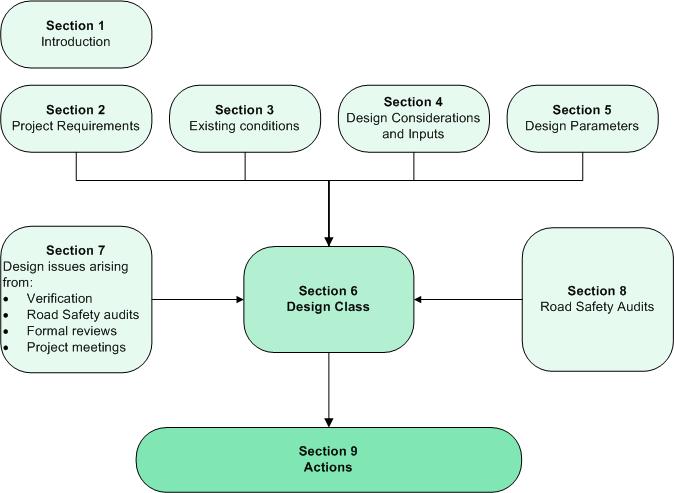 Contents1	Introduction	51.1	Purpose	51.2	References	51.3	Definitions	52	Project requirements	62.1	The need for the project	62.2	The corporate objective (strategic fit)	62.3	The required functional (operational) outcomes	62.4	Design intent (objectives)	62.5	Project description	63	Existing conditions	63.1	General details	63.2	Traffic details	73.3	Flooding details	73.4	Accidents history	73.5	Road Safety Audit Report (existing road)	74	Developing scope and identifying design inputs	74.1	Preliminary studies (work packages)	74.2	Preliminary studies (work packages)	84.2.1	Site familiarisation	84.2.2	Additional survey information (over the footprint area of the preferred option)	84.2.3	Geotechnical	84.2.4	Community consultation	84.2.5	Environmental	94.2.6	Public utility plant	94.2.7	Land acquisition (including native title suppression)	94.2.8	Special requirements	94.2.9	Traffic management during construction	94.2.10	Others	105	Design parameters and issues	105.1	Target design speed for link	105.2	Design approach	105.3	Any constraints to project/design constraints	105.4	Exclusions	115.5	Assumptions	115.6	Connectivity to related projects	115.7	Potential impacts	115.8	Risks	115.9	Existing road alignment, restrictions	125.10	Major controls on alignment, grade and layouts	125.11	Road use permits and leases	125.12	Anything else that will put a boundary around the project	126	Design details	126.1	Type cross sections	126.2	Earthworks	126.3	Constructability	136.4	Intersection details	136.5	Drainage (existing and proposed)	136.6	Pavement details (existing and proposed)	136.7	Public utility plant (major relocation only)	136.8	Other features (e.g. cycles and pedestrian)	136.9	Other design features	137	Record of design issues arising from process activities	137.1	Design verification	137.2	Project meeting minutes	147.3	Safety in design	147.4	Reviews conducted	148	Road safety audits	149	Actions	149.1	Design intent certification	159.2	Regional review and acceptance	1510	Attachments	15IntroductionAll sections are to be completed or noted not applicable (N/A). Any additional information is to be included as an attachment.PurposeThe purpose of this document is to progressively document design inputs and details as they become available and are approved. The form is an attachment to each of the phase stages, e.g. Options Analysis, Business Case, Preliminary Design and Detailed Design, including any design variations during the construction period. At the end of each phase stage the Design Development Report is to be electronically stored in the job folder, e.g. Design Development Report – Business Case. This records the status of the information at the time of completion of the phase stage concerned.ReferencesThis item lists reference documents including reports on previous investigations, studies, consultations and data gathering processes, e.g. brief, geotechnical, environmental, hydraulic, Native Title, property details, etc.DefinitionsDefine in the table below any term which the target audience may not understand, including specific terms, abbreviations and acronyms not covered in the standard Transport and Main Roads manuals, listed in section 1.2.Project requirementsThe implementation of a project will deliver a range of outcomes varying from satisfying environmental considerations to operational performance of the completed infrastructure. It is very important that all required outcomes are achieved and in this respect this section describes and articulates these requirements to ensure the designer develops the 'right' solution.The need for the projectThe corporate objective (strategic fit)The required functional (operational) outcomesDesign intent (objectives)Project descriptionExisting conditionsGeneral details Traffic detailsFlooding detailsAccidents history Road Safety Audit Report (existing road) Developing scope and identifying design inputsThe identification of relevant project impact areas is required to help define specific work packages necessary to draw out issues that may impact on the scope of the project. In many cases preliminary studies are the forerunner of future detail studies that will be identified and commissioned in subsequent phases / phase stages.Information gathering in many cases will require a two-stage approach to reduce unnecessary work and to minimise overall project cost.Any additional information should be incorporated into the relevant section and where necessary reference to the source document or included as an attachment.This list of proforma considerations can be used as a checklist to help in the identification of potential work packages required for planning the delivery and/or for input into this project.Preliminary studies (work packages)Preliminary studies will generally cover a broad area to provide sufficient information for all of the likely project solution options. Identification at the proposal stage is necessary in order to estimate the cost of the planning budget. Once the preferred option has been selected and approved additional and more intense information should be gathered over the preferred option footprint. Preliminary studies (work packages)Detail studies are generally built on earlier studies tailored to increasing the information relating to the adopted preferred option, (e.g. earlier environmental studies may have identified endangered species that require further investigations).The issues identified by these additional studies that need to be considered / incorporated in the design development process must be included in the following sections, as relevant. Action requiring design solutions are to be included in the Design Requirements and Design Details Reference column with a cross reference to the relevant part of section 6, as appropriate. These design development considerations requirements must be included in the following table format example: Site familiarisation Additional survey information (over the footprint area of the preferred option)GeotechnicalCommunity consultationEnvironmentalPublic utility plantLand acquisition (including native title suppression)Special requirementsPedestrians, bicycles, special vehicles etc.Traffic management during constructionOthersSodic soils, acid sulphate soils/rock etc.Design parameters and issuesTarget design speed for linkDesign approachPlease tick the design approach to be adopted.Any constraints to project/design constraintsDesign constraints, e.g. land acquisition. 
Restrictions that limit the way the objective is to be achieved (describe what might impact on successful development/implementation of the project e.g. environmental, geotechnical, property acquisitions, hydrology effects, community and stakeholder impacts, and the strategic fit). See Section 4 Developing scope and identifying design inputs. This may include restrictions on budget/funding, political issues, limited resources to work on the project, constraints to do with timing and implementation of project outcomes.ExclusionsWhat the project will not be doing.AssumptionsArticulate the key assumptions adopted during the design process, e.g. design vehicles, traffic composition, bridge loadings, etc.Connectivity to related projectsList related projects or proposals affecting the project (past, current or planned) and the relationship to the project. Such projects may pose significant risks to the overall project if not done at all by others or completed in time. This may create risks for the overall project that need to be recognised and managed.Potential impactsThis can be completed in narrative or table format. Apart from the above, identify other areas of potential impact, the nature of impact and who will be impacted (internal and external). Include impacts during the project's life (that is, costs, disruptions, temporary arrangements, etc.) and ongoing impacts resulting from the project's product/deliverables, e.g. an inadequate project budget may cause an increase in lifecycle costs by the reduction in pavement thickness.RisksThe department's risk management framework is aligned to the international risk management standard, AS/NZS ISO 31000:2009. If you are a applying for a tender and would like to know further information about the risk management requirements, please enquire through the specified tender process.Within the department, risk management practice guides, tools and techniques are available through the insideTMR intranet in the ‘Policies and procedures’ section, under ‘Risk management’. For more information about risk management in TMR please email the Risk Advisory Team mailbox (Risk_Advisory_Team_Mailbox@tmr.qld.gov.au).Existing road alignment, restrictionsMajor controls on alignment, grade and layoutsRoad use permits and leasesReport on any other issues that affect right-of-way and proposed closure/acquisition requirements.Anything else that will put a boundary around the projectDetail anything else that will put a boundary around the project that may impact on the project team to achieve the project objective.Design detailsType cross sectionsEarthworksConstructabilityIntersection detailsDrainage (existing and proposed)Pavement details (existing and proposed)Public utility plant (major relocation only)Other features (e.g. cycles and pedestrian)Other design features Access/sight distance, pavement and shoulder widths flood immunity etc. and relationship to adjoining sections.Record of design issues arising from process activitiesDesign verificationDescribe the design verifications performed at the various stages of this project.Project meeting minutesDescribe the design issues arising from project minutes.Safety in designDescribe the major issues arising from the safety in design risk review. Alternatively, you may reference the location of the Safety in Design report.Reviews conductedA range of reviews may be required during the delivery process for a range of reasons. Reviews may be internally or externally generated. They will range from quality system requirements (e.g. design reviews) to corporate requirements (e.g. peer reviews).Road safety auditsActionsStages of approvals:Design intent certificationRegional review and acceptanceRegional Office stage review and acceptance, as relevant.AttachmentsOptions AnalysisBusiness CaseBusiness CasePreliminary DesignPreliminary DesignDetailed DesignDetailed DesignScheme Prototype(Please highlight one above)(Please highlight one above)(Please highlight one above)(Please highlight one above)(Please highlight one above)(Please highlight one above)(Please highlight one above)(Please highlight one above)Project name
Road infrastructureThe Design Development Report is a companion form to the approval templates Options Analysis/Business Case, Preliminary Design and Scheme Prototype, as relevant. The form must be progressively completed for approval purposes at the appropriate project development stage.Project name
Road infrastructureThe Design Development Report is a companion form to the approval templates Options Analysis/Business Case, Preliminary Design and Scheme Prototype, as relevant. The form must be progressively completed for approval purposes at the appropriate project development stage.Project name
Road infrastructureThe Design Development Report is a companion form to the approval templates Options Analysis/Business Case, Preliminary Design and Scheme Prototype, as relevant. The form must be progressively completed for approval purposes at the appropriate project development stage.Project name
Road infrastructureThe Design Development Report is a companion form to the approval templates Options Analysis/Business Case, Preliminary Design and Scheme Prototype, as relevant. The form must be progressively completed for approval purposes at the appropriate project development stage.Project name
Road infrastructureThe Design Development Report is a companion form to the approval templates Options Analysis/Business Case, Preliminary Design and Scheme Prototype, as relevant. The form must be progressively completed for approval purposes at the appropriate project development stage.Project name
Road infrastructureThe Design Development Report is a companion form to the approval templates Options Analysis/Business Case, Preliminary Design and Scheme Prototype, as relevant. The form must be progressively completed for approval purposes at the appropriate project development stage.Project name
Road infrastructureThe Design Development Report is a companion form to the approval templates Options Analysis/Business Case, Preliminary Design and Scheme Prototype, as relevant. The form must be progressively completed for approval purposes at the appropriate project development stage.Project name
Road infrastructureThe Design Development Report is a companion form to the approval templates Options Analysis/Business Case, Preliminary Design and Scheme Prototype, as relevant. The form must be progressively completed for approval purposes at the appropriate project development stage.District / RegionDistrict / RegionLocal governmentLocal governmentRoad nameRoad nameLocationLocationProject numberProject numberProject / DMS NoProject / DMS NoProgramProgramWork descriptionWork descriptionDocument control sheet – contact for enquiries and proposed changes Document control sheet – contact for enquiries and proposed changes Document control sheet – contact for enquiries and proposed changes Document control sheet – contact for enquiries and proposed changes Document control sheet – contact for enquiries and proposed changes Document control sheet – contact for enquiries and proposed changes Document control sheet – contact for enquiries and proposed changes Document control sheet – contact for enquiries and proposed changes If you have any questions regarding this document or if you have a suggestion for improvements, please contact:If you have any questions regarding this document or if you have a suggestion for improvements, please contact:If you have any questions regarding this document or if you have a suggestion for improvements, please contact:If you have any questions regarding this document or if you have a suggestion for improvements, please contact:If you have any questions regarding this document or if you have a suggestion for improvements, please contact:If you have any questions regarding this document or if you have a suggestion for improvements, please contact:If you have any questions regarding this document or if you have a suggestion for improvements, please contact:If you have any questions regarding this document or if you have a suggestion for improvements, please contact:Project ManagerProject ManagerPhone numberPhone numberVersion historyVersion historyVersion historyVersion historyVersion no.DateChanged byNature of amendmentInsert referencesTerms, abbreviations and acronymsMeaning ConstructabilityEnsuring the infrastructure can be constructed using the available level of technology (knowledge, skills, materials and equipment) at the site concerned and within specified constraints, e.g. maintaining specified traffic requirements during the construction period.DeliverableA deliverable is the physical outcome of a task resulting from applying defined processes to a set of inputs. A deliverable is a measurable, tangible, verifiable item produced as part of a project.Context Sensitive DesignContext Sensitive Design is described in the Road Planning and Design Manual Volume 1 – Legislation and Design Philosophy and the Austroads Guide to Road Design – Part 2.Corporate objectives (strategic fit)The corporate strategy adopted to maintain / upgrade the link concerned.Notional pavement designAn initial pavement design based on appropriate investigations and testing of available materials for the purpose of developing a reliable pavement cost estimate for the concept estimate.ProjectA project is defined as "a temporary endeavour undertaken to create a unique product, service or result".Project managementThe planning, organising, monitoring and controlling of all aspects of a project in a continuous process to achieve its objectives, both internal and external. It is a discipline requiring the application of skills, tools and techniques and the balancing of competing demands of product or service specification, time and cost, within prescribed constraints.Work activitiesWork components of a project that are necessary to deliver a unique product, service or result.Work managementThe management of project deliverables in order to meet stakeholder needs and expectations from a project.Work packageA clearly identifiable individual element of work identified in a project Work Breakdown Structure (WBS), e.g. geotechnical investigation.Design reviewAn activity undertaken to ensure that each phase step of the design is aligned to the specified project outcomes so that overall fitness for purpose is achieved. The review should focus on those issues that are necessary to achieve project objectives, e.g.:Corporate objectives (strategic)Required functionality (integration with other activities within and adjacent to the road reserve)Traffic operations (functionality and traffic operational efficiency)Technical standards (safety, economical solution, environmental sustainability)Describe the problem that this project is expected to fix.Describe the corporate objective of the link this project needs to satisfy.The functional outcomes will normally be expressed in terms of capacity, delays, functionality of the network, safety, etc. For this project the required outcomes are:Copy from project proposal and insert here.The design intent for this project is to provide an economical solution that meets corporate objectives (strategic fit see clause 2.2), delivers the specified functional (operational) outcomes (see clause 2.3), and satisfies environmental requirements and community concerns.Insert requirements not covered by sections 2.2 and 2.3.Insert description of the project.Insert general details.AADT (current)(Type current vpd)Traffic type/mix (%)Cars			______%Trucks-SU		______%Semi-trailers		______%B-Doubles		______%and others		______%Growth (%)Commercial vehicles (%)Insert flooding details.Insert accidents history details.Insert road safety audit report details.Insert details.Insert details.No.Project / design considerationsDesign requirementsDetails included in section 6.xABCommentsCommentsCommentsCommentsNo.Project / design considerationsDesign requirementsDetails included in section 6.xABCommentsCommentsCommentsCommentsNo.Project / design considerationsDesign requirementsDetails included in section 6.xABCommentsCommentsCommentsCommentsNo.Project / design considerationsDesign requirementsDetails included in section 6.xABCommentsCommentsCommentsCommentsNo.Project / design considerationsDesign requirementsDetails included in section 6.xABCommentsCommentsCommentsCommentsNo.Project / design considerationsDesign requirementsDetails included in section 6.xABCommentsCommentsCommentsCommentsNo.Project / design considerationsDesign requirementsDetails included in section 6.xABCommentsCommentsCommentsCommentsNo.Project / design considerationsDesign requirementsDetails included in section 6.xABCommentsCommentsCommentsCommentsNo.Project / design considerationsDesign requirementsDetails included in section 6.xABCommentsCommentsCommentsCommentsNo.Project / design considerationsDesign requirementsDetails included in section 6.xABCommentsCommentsCommentsCommentsThe target design speed for link is:			km/hReasons for sections with design speed less than target speed are:Adopted target speed for design:			km/h □	Extended Design Domain OR □	Normal Design Domain(design approach as detailed in the Transport and Main Roads’ standard documentation)CommentsNo.Project / design considerationsDesign requirementsDetails included in section 6.xABCommentsCommentsCommentsCommentsNo.Description of exclusionsABCommentsCommentsNo.Description of assumptionsABCommentsCommentsInsert related projectsInsert potential impactsInsert risksNo.Project / design considerationsDesign requirementsDetails included in section 6.xABCommentsCommentsCommentsCommentsNo.Project / design considerationsDesign requirementsDetails included in section 6.xABCommentsCommentsCommentsCommentsNo.Project / design considerationsDesign requirementsDetails included in section 6.xABCommentsCommentsCommentsCommentsNo.Project / design considerationsDesign requirementsDetails included in section 6.xABCommentsCommentsCommentsCommentsInsert type cross section detailsInsert earthworks detailsInsert constructability detailsInsert intersection detailsInsert drainage detailsInsert pavement detailsInsert public utility detailsInsert other feature detailsInsert other design featuresNo.Design verification detailsVerifierActions requiredActual actions taken 
(include requirements in section 6)ABCommentsCommentsCommentsCommentsCommentsNo.Meeting detailsVerifierActions requiredActual actions taken 
(include requirements in section 6)ABCommentsCommentsCommentsCommentsCommentsNo.Risk descriptionExisting controlsTreatment requiredABCommentsCommentsCommentsCommentsNo.Review TypeBy whomSatisfactory?Satisfactory?Action requiredAction byNo.Review TypeBy whomYesNoAction requiredAction byABCommentsCommentsCommentsCommentsCommentsCommentsCommentsNo.Audit typeAuditorActions requiredActual actions taken 
(include requirements in section 6)ABCommentsCommentsCommentsCommentsCommentsOA = Options AnalysisBC = Business CasePD = Preliminary DesignDD = Detail DesignSatisfies the problem in accordance with the corporate objective for the link.Satisfies the problem in accordance with the corporate objective for the link.Satisfies the problem in accordance with the corporate objective for the link.Satisfies the problem in accordance with the corporate objective for the link.Delivers required outcomes.Delivers required outcomes.Delivers required outcomes.Delivers required outcomes.Inputs are appropriate and addressed satisfactorily.Inputs are appropriate and addressed satisfactorily.Inputs are appropriate and addressed satisfactorily.Inputs are appropriate and addressed satisfactorily.Satisfies corporate design standards.Satisfies corporate design standards.Satisfies corporate design standards.Satisfies corporate design standards.StageSignatoryPositionDateStageInsert positionInsert dateCommentsCommentsCommentsCommentsStageSignatoryPositionDateStageInsert positionInsert dateCommentsCommentsCommentsComments